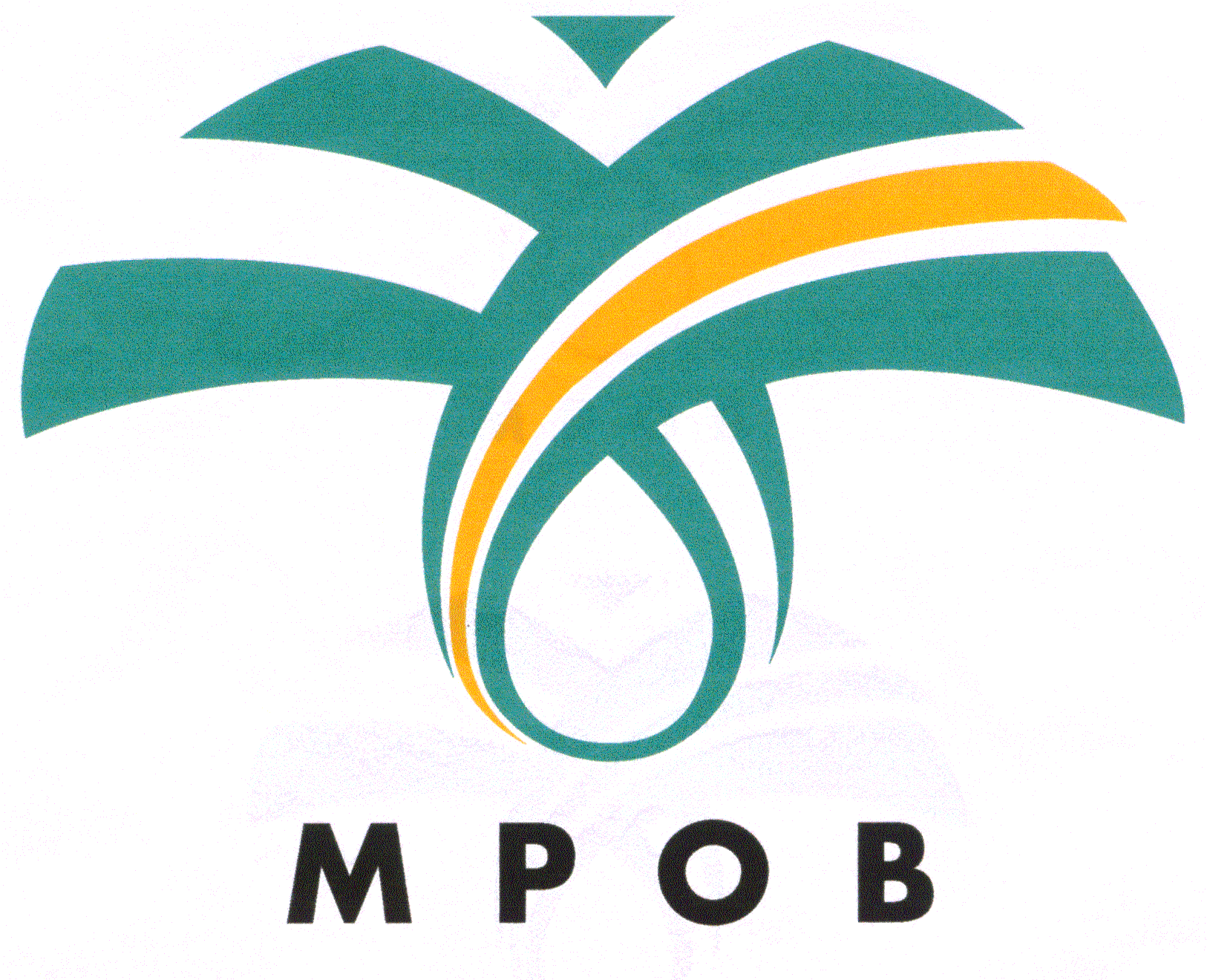                                                                                        No. Anggota	   Nama			:  ...........................................................................................    Tarikh Lapor Diri 	: ............................................................................................ Jawatan 		: .............................................................................................BilSENARAI BORANGSEMAKANPENERIMAAN1.Surat Penerimaan Jawatan (Dalam Surat Tawaran)2.Borang Lapor Diri  3.Borang Pendaftaran Lantikan Baru 4.Borang Pengisytiharan Harta 5.Surat Akuan Sumpah :Surat Aku Janji MPOB (Alamat MPOB/Tempat Bertugas)Surat Aku Janji Integriti MPOBSurat Akuan di bawah Akta Rahsia RasmiSurat Sumpah Bukan Penagih Dadah6.Borang Pasca Perkhidmatan :Borang Penyerahan Projek R&D (Pegawai Penyelidik)Borang Penyerahan Peralatan/ Aset Milik MPOBBorang Akuan Tamat Perkhidmatan7.Borang Pemeriksaan Perubatan dan X-Ray8.Borang Opsyen Skim Pencen/ KWSP (anggota tetap shj.)9.Borang EPW(Wilayah Sabah/Sarawak            Semenanjung Malaysia)10.Salinan Pendaftaran KWSP / Nombor KWSP11.Salinan Kad Pengenalan Depan dan Belakang12.Borang  Persatuan Kebajikan Kakitangan Islam13.Borang Pendaftaran Keahlian Pusat Maklumat Sawit14.Borang Koperasi MPOB15.Borang Kelab Sukan MPOBDOKUMEN SIMPANAN UNTUK  ANGGOTADOKUMEN SIMPANAN UNTUK  ANGGOTADOKUMEN SIMPANAN UNTUK  ANGGOTADOKUMEN SIMPANAN UNTUK  ANGGOTA1.Buku Akta 6052.Buku Panduan Tatatertib dan Surcaj Kakitangan MPOB3.Buku Senarai Panel Klinik MPOB4.Jadual Waktu Kerja5.Carta Organisasi MPOB